ПРОТОКОЛ № _____Доп. Вр.                    в пользу                                           Серия 11-метровых                    в пользу                                            Подпись судьи : _____________________ /_________________________ /ПредупрежденияУдаленияПредставитель принимающей команды: ______________________ / _____________________ Представитель команды гостей: _____________________ / _________________________ Замечания по проведению игры ______________________________________________________________________________________________________________________________________________________________________________________________________________________________________________________________________________________________________________________________________________________________________________________________________________________________________________________________________________________________________________________________Травматические случаи (минута, команда, фамилия, имя, номер, характер повреждения, причины, предварительный диагноз, оказанная помощь): _________________________________________________________________________________________________________________________________________________________________________________________________________________________________________________________________________________________________________________________________________________________________________________________________________________________________________Подпись судьи:   _____________________ / _________________________Представитель команды: ______    __________________  подпись: ___________________    (Фамилия, И.О.)Представитель команды: _________    _____________ __ подпись: ______________________                                                             (Фамилия, И.О.)Лист травматических случаевТравматические случаи (минута, команда, фамилия, имя, номер, характер повреждения, причины, предварительный диагноз, оказанная помощь)_______________________________________________________________________________________________________________________________________________________________________________________________________________________________________________________________________________________________________________________________________________________________________________________________________________________________________________________________________________________________________________________________________________________________________________________________________________________________________________________________________________________________________________________________________________________________________________________________________________________________________________________________________________________________________________________________________________________________________________________________________________________________________________________________________________________________________________________________________________________________________________________________________________________________________________________________________________________________________________________________________________________________________________________________________________________________________________________________________________________________________________Подпись судьи : _________________________ /________________________/ 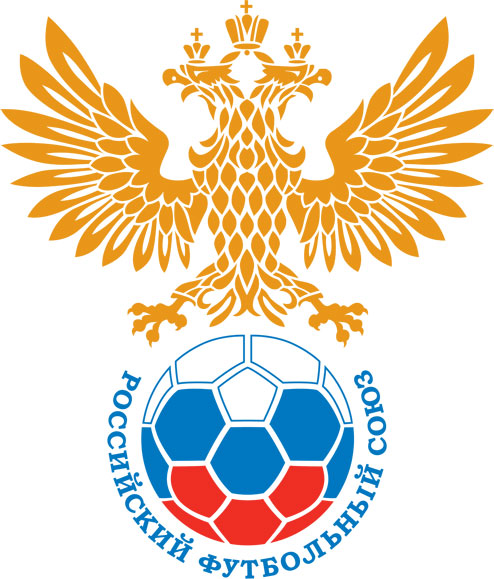 РОССИЙСКИЙ ФУТБОЛЬНЫЙ СОЮЗМАОО СФФ «Центр»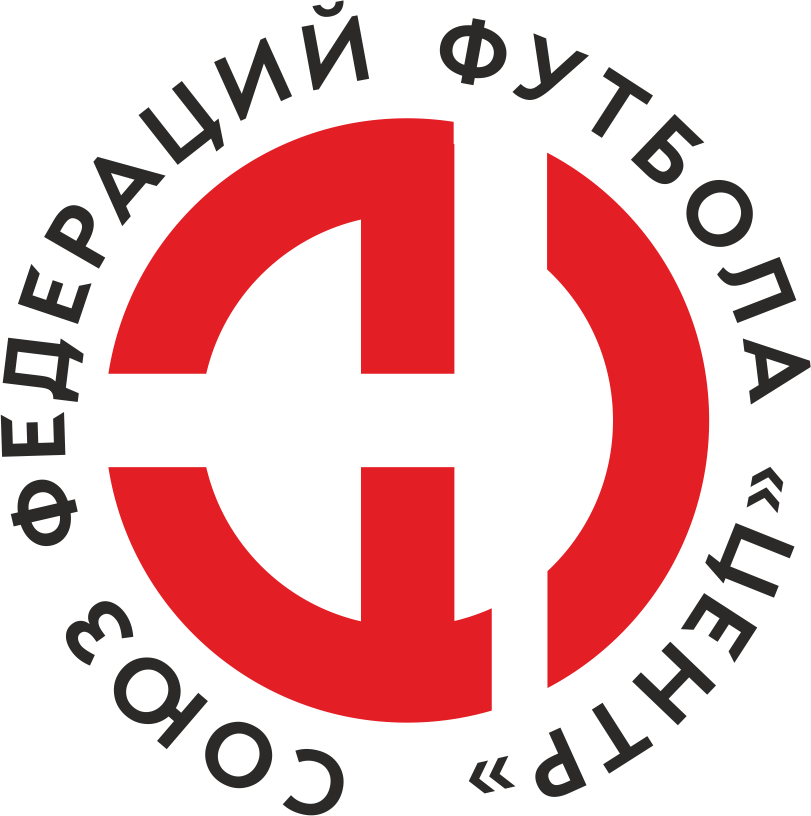    Первенство России по футболу среди команд III дивизиона, зона «Центр» _____ финала Кубка России по футболу среди команд III дивизиона, зона «Центр»Стадион «Олимп» (Курск)Дата:13 мая 2023Авангард-М (Курск)Авангард-М (Курск)Авангард-М (Курск)Авангард-М (Курск)Урожай (Елань)Урожай (Елань)команда хозяевкоманда хозяевкоманда хозяевкоманда хозяевкоманда гостейкоманда гостейНачало:16:30Освещение:естественноеестественноеКоличество зрителей:100Результат:3:8в пользуУрожай (Елань)1 тайм:0:4в пользув пользу Урожай (Елань)Судья:Латынцев Никита  (Воронеж)кат.2 кат.1 помощник:Сергеев Кирилл ( Белгород)кат.2 кат.2 помощник:Полуэктов Ярослав ( Белгород)кат.2 кат.Резервный судья:Резервный судья:Еремин Никита ( Курск)кат.3 кат.Инспектор:Мерцалов Андрей ВикторовичМерцалов Андрей ВикторовичМерцалов Андрей ВикторовичМерцалов Андрей ВикторовичДелегат:СчетИмя, фамилияКомандаМинута, на которой забит мячМинута, на которой забит мячМинута, на которой забит мячСчетИмя, фамилияКомандаС игрыС 11 метровАвтогол0:1Александр БлиновУрожай (Елань)90:2Дмитрий РодионовАвангард-М (Курск)150:3Данила ХахалевУрожай (Елань)350:4Александр БлиновУрожай (Елань)450:5Тимофей СонинУрожай (Елань)470:6Игорь КрутовУрожай (Елань)491:6Ярослав СтальниченкоАвангард-М (Курск)601:7Тимофей СонинУрожай (Елань)612:7Александр КучерявыхАвангард-М (Курск)663:7Илья СоголаевАвангард-М (Курск)693:8Ярослав ЩербинУрожай (Елань)76Мин                 Имя, фамилия                          КомандаОснованиеРОССИЙСКИЙ ФУТБОЛЬНЫЙ СОЮЗМАОО СФФ «Центр»РОССИЙСКИЙ ФУТБОЛЬНЫЙ СОЮЗМАОО СФФ «Центр»РОССИЙСКИЙ ФУТБОЛЬНЫЙ СОЮЗМАОО СФФ «Центр»РОССИЙСКИЙ ФУТБОЛЬНЫЙ СОЮЗМАОО СФФ «Центр»РОССИЙСКИЙ ФУТБОЛЬНЫЙ СОЮЗМАОО СФФ «Центр»РОССИЙСКИЙ ФУТБОЛЬНЫЙ СОЮЗМАОО СФФ «Центр»Приложение к протоколу №Приложение к протоколу №Приложение к протоколу №Приложение к протоколу №Дата:13 мая 202313 мая 202313 мая 202313 мая 202313 мая 2023Команда:Команда:Авангард-М (Курск)Авангард-М (Курск)Авангард-М (Курск)Авангард-М (Курск)Авангард-М (Курск)Авангард-М (Курск)Игроки основного составаИгроки основного составаЦвет футболок: Синие       Цвет гетр: белыеЦвет футболок: Синие       Цвет гетр: белыеЦвет футболок: Синие       Цвет гетр: белыеЦвет футболок: Синие       Цвет гетр: белыеНЛ – нелюбительНЛОВ – нелюбитель,ограничение возраста НЛ – нелюбительНЛОВ – нелюбитель,ограничение возраста Номер игрокаЗаполняется печатными буквамиЗаполняется печатными буквамиЗаполняется печатными буквамиНЛ – нелюбительНЛОВ – нелюбитель,ограничение возраста НЛ – нелюбительНЛОВ – нелюбитель,ограничение возраста Номер игрокаИмя, фамилияИмя, фамилияИмя, фамилия95Михаил Татаренков Михаил Татаренков Михаил Татаренков 4Дмитрий Родионов Дмитрий Родионов Дмитрий Родионов 3Матвей Калинин Матвей Калинин Матвей Калинин 19Артём Лосев Артём Лосев Артём Лосев 15Михаил Петрищев Михаил Петрищев Михаил Петрищев НЛ18Эмрах Набатов Эмрах Набатов Эмрах Набатов 8Александр Ермаков Александр Ермаков Александр Ермаков 10Владислав Шитаков Владислав Шитаков Владислав Шитаков 11Александр Кучерявых Александр Кучерявых Александр Кучерявых 17Ярослав Стальниченко Ярослав Стальниченко Ярослав Стальниченко 7Артём Абашин Артём Абашин Артём Абашин Запасные игроки Запасные игроки Запасные игроки Запасные игроки Запасные игроки Запасные игроки 1Денис КургановДенис КургановДенис Курганов5Макар СкоровМакар СкоровМакар Скоров14Владимир ЕфановВладимир ЕфановВладимир Ефанов20Илья СоголаевИлья СоголаевИлья Соголаев12Антон Чебан	Антон Чебан	Антон Чебан	21Даниил ТубольцевДаниил ТубольцевДаниил ТубольцевТренерский состав и персонал Тренерский состав и персонал Фамилия, имя, отчествоФамилия, имя, отчествоДолжностьДолжностьТренерский состав и персонал Тренерский состав и персонал 1Денис Игоревич ГершунГлавный тренерГлавный тренерТренерский состав и персонал Тренерский состав и персонал 2Андрей Викторович Шалаев ВрачВрач3Игорь Олегович ГершунНачальник командыНачальник команды4Сергей Владимирович Дронов АдминистраторАдминистратор5Андрей Викторович Шалаев ВрачВрач67ЗаменаЗаменаВместоВместоВместоВышелВышелВышелВышелМинМинСудья: _________________________Судья: _________________________Судья: _________________________11Михаил ПетрищевМихаил ПетрищевМихаил ПетрищевДаниил ТубольцевДаниил ТубольцевДаниил ТубольцевДаниил Тубольцев464622Эмрах НабатовЭмрах НабатовЭмрах НабатовИлья СоголаевИлья СоголаевИлья СоголаевИлья Соголаев4646Подпись Судьи: _________________Подпись Судьи: _________________Подпись Судьи: _________________33Артём ЛосевАртём ЛосевАртём ЛосевВладимир ЕфановВладимир ЕфановВладимир ЕфановВладимир Ефанов7777Подпись Судьи: _________________Подпись Судьи: _________________Подпись Судьи: _________________44Ярослав СтальниченкоЯрослав СтальниченкоЯрослав СтальниченкоАнтон Чебан	Антон Чебан	Антон Чебан	Антон Чебан	8787556677        РОССИЙСКИЙ ФУТБОЛЬНЫЙ СОЮЗМАОО СФФ «Центр»        РОССИЙСКИЙ ФУТБОЛЬНЫЙ СОЮЗМАОО СФФ «Центр»        РОССИЙСКИЙ ФУТБОЛЬНЫЙ СОЮЗМАОО СФФ «Центр»        РОССИЙСКИЙ ФУТБОЛЬНЫЙ СОЮЗМАОО СФФ «Центр»        РОССИЙСКИЙ ФУТБОЛЬНЫЙ СОЮЗМАОО СФФ «Центр»        РОССИЙСКИЙ ФУТБОЛЬНЫЙ СОЮЗМАОО СФФ «Центр»        РОССИЙСКИЙ ФУТБОЛЬНЫЙ СОЮЗМАОО СФФ «Центр»        РОССИЙСКИЙ ФУТБОЛЬНЫЙ СОЮЗМАОО СФФ «Центр»        РОССИЙСКИЙ ФУТБОЛЬНЫЙ СОЮЗМАОО СФФ «Центр»Приложение к протоколу №Приложение к протоколу №Приложение к протоколу №Приложение к протоколу №Приложение к протоколу №Приложение к протоколу №Дата:Дата:13 мая 202313 мая 202313 мая 202313 мая 202313 мая 202313 мая 2023Команда:Команда:Команда:Урожай (Елань)Урожай (Елань)Урожай (Елань)Урожай (Елань)Урожай (Елань)Урожай (Елань)Урожай (Елань)Урожай (Елань)Урожай (Елань)Игроки основного составаИгроки основного составаЦвет футболок: желтые   Цвет гетр:  черныеЦвет футболок: желтые   Цвет гетр:  черныеЦвет футболок: желтые   Цвет гетр:  черныеЦвет футболок: желтые   Цвет гетр:  черныеНЛ – нелюбительНЛОВ – нелюбитель,ограничение возрастаНЛ – нелюбительНЛОВ – нелюбитель,ограничение возрастаНомер игрокаЗаполняется печатными буквамиЗаполняется печатными буквамиЗаполняется печатными буквамиНЛ – нелюбительНЛОВ – нелюбитель,ограничение возрастаНЛ – нелюбительНЛОВ – нелюбитель,ограничение возрастаНомер игрокаИмя, фамилияИмя, фамилияИмя, фамилия16Батыр Умиров Батыр Умиров Батыр Умиров 20Иван Поляков Иван Поляков Иван Поляков 21Владимир Семёнов Владимир Семёнов Владимир Семёнов 4Максим Лаврентьев Максим Лаврентьев Максим Лаврентьев 17Виктор Ефимов Виктор Ефимов Виктор Ефимов 19Никита Гаврилов Никита Гаврилов Никита Гаврилов 2Тимофей Сонин Тимофей Сонин Тимофей Сонин 6Никита Зотьев Никита Зотьев Никита Зотьев 9Данила Хахалев Данила Хахалев Данила Хахалев 10Александр Блинов Александр Блинов Александр Блинов 13Игорь Крутов Игорь Крутов Игорь Крутов Запасные игроки Запасные игроки Запасные игроки Запасные игроки Запасные игроки Запасные игроки 1Павел ЧерниковПавел ЧерниковПавел Черников15Владислав ГончаровВладислав ГончаровВладислав Гончаров14Егор ЖуйковЕгор ЖуйковЕгор Жуйков12Михаил ШиловскийМихаил ШиловскийМихаил Шиловский5Никита ПоповНикита ПоповНикита Попов22Тахир ШариповТахир ШариповТахир Шарипов11Ярослав ЩербинЯрослав ЩербинЯрослав Щербин7Михаил АндреевМихаил АндреевМихаил АндреевТренерский состав и персонал Тренерский состав и персонал Фамилия, имя, отчествоФамилия, имя, отчествоДолжностьДолжностьТренерский состав и персонал Тренерский состав и персонал 1Эвальд Брунович ФроловГлавный тренерГлавный тренерТренерский состав и персонал Тренерский состав и персонал 234567Замена Замена ВместоВместоВышелМинСудья : ______________________Судья : ______________________11Александр БлиновАлександр БлиновЯрослав Щербин6322Никита ГавриловНикита ГавриловЕгор Жуйков68Подпись Судьи : ______________Подпись Судьи : ______________Подпись Судьи : ______________33Батыр УмировБатыр УмировПавел Черников74Подпись Судьи : ______________Подпись Судьи : ______________Подпись Судьи : ______________44Владимир СемёновВладимир СемёновВладислав Гончаров7455Тимофей СонинТимофей СонинНикита Попов7966Игорь КрутовИгорь КрутовМихаил Андреев8177Никита ЗотьевНикита ЗотьевТахир Шарипов85        РОССИЙСКИЙ ФУТБОЛЬНЫЙ СОЮЗМАОО СФФ «Центр»        РОССИЙСКИЙ ФУТБОЛЬНЫЙ СОЮЗМАОО СФФ «Центр»        РОССИЙСКИЙ ФУТБОЛЬНЫЙ СОЮЗМАОО СФФ «Центр»        РОССИЙСКИЙ ФУТБОЛЬНЫЙ СОЮЗМАОО СФФ «Центр»   Первенство России по футболу среди футбольных команд III дивизиона, зона «Центр» _____ финала Кубка России по футболу среди футбольных команд III дивизиона, зона «Центр»       Приложение к протоколу №Дата:13 мая 2023Авангард-М (Курск)Урожай (Елань)команда хозяевкоманда гостей